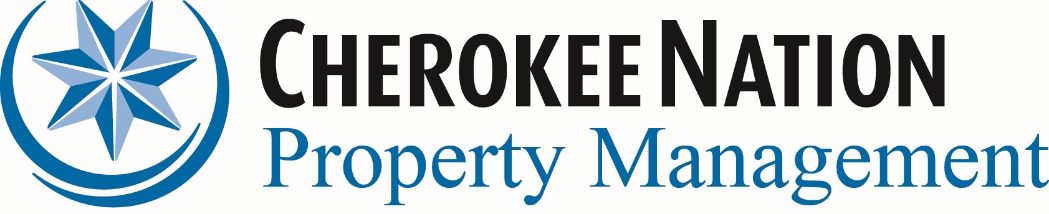 Cherokee Nation Property Management is seeking qualified contractors to remove a partially collapsed 10,000 gallon FDPE solids septic tank and replace with six 2,000 gallon pre-cast concrete tanks for solids effluent.Tank replacement Scope of work is as follows;Work with Property Management and CNB Safety to build and submit a permit change request to the Department of Environmental Quality.Remove barbed-wire fence Excavate and remove existing collapsed HDPE tankExcavate ground to hold 6- 2,000 gallon pre-cast tanksLevel excavation and provide adequate base for tanks (limestone gravel or flowable fill)Install tanks and plumb in seriesVerify all tank seals and check for leaksInstall outlet pump at top of last tankAdd liquid chlorine treatment system at aerobics tankInstall new electrical disconnect and controls Cover excavation and level all access holes Re-install fencing Work with on-site facilities maintenance tech to verify operationThis is an occupied building where employees will be in and out daily, portions can be cordoned off for work areas and no person is to enter without proper CNB escort. Contractor will be expected to follow all state and federal laws related to a safe working environment along with state/local codes. CNB-CPM will provide power at each required location and terminate at breaker panel end.Tank and Pump specifications;2,000 gallon pre-cast concrete tanksMinimum .5 hp 460v outlet pump Access covers to be aluminumSoil and backfill material to be  suitable for grass re-growth** Contractor to check fitment of specified equipment and parts, contact Property management with any issuesAny scheduling and coordination should be made with Property Management.